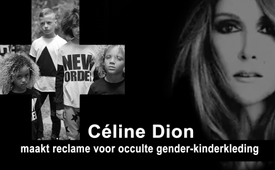 Céline Dion maakt reclame voor occulte gender-kinderkleding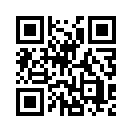 Iedereen kent haar: Céline Dion, de Canadese die in de jaren '90 met haar titelsong “My Heart Will Go On” voor de film “Titanic” één van de internationaal meest beroemde popzangeressen ter wereld werd. En nu is ze reclame-ambassadeur voor het modelabel “Celinununu” - een nieuwe modecollectie voor kinderen en baby's. Het bijzondere eraan is hun “genderneutrale geslachtsloosheid”.Iedereen kent haar: Céline Dion, de Canadese die in de jaren '90 met haar titelsong “My Heart Will Go On” voor de film “Titanic” één van de internationaal meest beroemde popzangeressen ter wereld werd. En nu is ze reclame-ambassadeur voor het modelabel “Celinununu” - een nieuwe modecollectie voor kinderen en baby's. Het bijzondere eraan is hun “genderneutrale geslachtsloosheid”. In samenwerking met het in Hollywood zeer populaire modelabel “nununu” zijn kledingstukken ontworpen die geen duidelijk genderkenmerk meer hebben en door beide geslachten gedragen kunnen worden. Meisjes en jongens zouden daardoor bevrijd worden van hun “traditionele” geslachtsrollen en aangemoedigd worden in hun individuele vrijheid. Zo zegt men het in hun campagne. Veel beroemde idolen zoals Jennifer Garner, Gwen Stefani of Kourtney Kardashian ondersteunen deze trend door hun kinderen met deze uniseksmode te kleden. Wereldberoemde persoonlijkheden zijn dus bezig de ontbinding van de natuurlijke geslachtsidentiteiten massaal te versnellen. En daarom is het de moeite waard om het modelabel nauwkeuriger onder de loep te nemen.
Interessant genoeg staat op de agenda van “Celinununu” niet alleen geslachtsneutraliteit, maar de reclamefilm voor de campagne is ook diep doordrongen van een occulte ideologie. Daarin sluipt Céline Dion 's nachts binnen in een afdeling voor zuigelingen en ontdekt blijkbaar iets onacceptabels, namelijk  baby's gekleed in roze en blauwe rompertjes. Ze blaast in een zwart poeder en alles verandert en wordt somber. De baby's dragen nu mutsen met schedels en rompers waarop “New Order” dus “Nieuwe Orde” staat geschreven. Een foto op hun website laat zien wat het modelabel “nununu” verstaat onder deze “Nieuwe Orde”. Daarin is een kind afgebeeld waarvan het gezicht wordt omstrengeld door skelethanden - dus door de dood zelf – die daarbij één oog van het kind verbergen. “Nununu” wordt duidelijk gedreven door een uiterst dubieuze ideologie. Bovendien is de mode op een twijfelachtige manier ontworpen. Naast de vele occulte symbolen op kleding, zijn er ook verwijzingen naar pedofiele intriges. Op het T-shirt van een klein meisje is bijvoorbeeld het opschrift “Ho!” te lezen, een bekende jargonuitdrukking voor hoer. Twee kinderen werden ook gefotografeerd onder de neonreclame “Let's get physical” (oftewel: laat het ons fysiek doen), waar het in het gelijknamige lied over seks gaat.
Dat deze afbeeldingen op geen enkele wijze willekeurig zijn gekozen, vindt men bevestigd op de Instagram-account van “nununuworld”. Er zijn veel akelige en schokkende foto's en schilderijen op geplaatst die te maken hebben met de seksualisering van kinderen en duivelsverering. Zo speelt bij veel foto’s het eerbetoon aan de occulte god Baphomet - die als satan wordt vereerd - een belangrijke rol. Dit komt tot uiting in het feit dat veel van de kinderen op het Instagram-account van “nununuworld zijn afgebeeld met hoorns of een geitenkop. Baphomet, die de krachten van de duisternis vertegenwoordigt, wordt echter niet alleen afgebeeld als een gevleugelde demon met een gehoornde geitenkop, maar ook als een tweeslachtig wezen met mannelijke en vrouwelijke geslachtsorganen. Geslachtsverandering heeft daarmee overeenkomend dan ook een oeroude satanische traditie. 
Het ligt dus voor de hand dat de momenteel gepropageerde geslachtsvijandige rolbewegingen van de genderwaanzin, hun oorsprong hebben in het satanisme. En het doel van het satanisme is duidelijk het misbruiken alsook het martelen en vernietigen van mensen.
De priester, monseigneur John Esseff van het bisdom Scranton in Pennsylvania, die ook een erkend exorcist is, waarschuwt nadrukkelijk voor de occulte mode van “Celinununu”. De demonische dimensie die achter zo'n kledinglijn zit, gaat volgens zijn mening heel diep. Hij bevestigde tegenover het “National Catholic Register” dat het bewuste wegwissen van de geslachtsidentiteiten en de doelgerichte onzekerheid “satanisch” is. Met een voortreffelijk citaat van monseigneur John Esseff nemen we afscheid van u. “Als een kind geboren wordt, wat is dan het eerste wat we over dat kind zeggen? Het is een jongen of een meisje. Dat te zeggen is de meest natuurlijke zaak in de wereld. Maar om te zeggen dat er geen verschil is, is satanisch. (....) Ik ben ervan overtuigd dat de manier waarop dit gender-ding zich uitbreidt demonisch is. Het is verkeerd. Ik weet niet hoeveel geslachten er op dit moment verondersteld worden te zijn, maar slechts twee ervan heeft God geschapen”.door nm.Bronnen:https://www.lunajournal.biz/de/celine-dion-lanciert-mit-nununu-die-neue-kindermarke-celinununu/
https://www.celinununu.com/about/
https://www.nununuworld.com/nununu_press/
https://connectiv.events/unsere-kinder-sind-nicht-unsere-kinder-celine-dion-meldet-sich-mit-gender-ideologie-und-codiertem-satanismus-zurueck/
https://globalundergroundnews.de/celine-dion-celinunununu/
https://www.pravda-tv.com/2018/12/celine-dions-geschlechtslose-modelinie-die-okkult-satanische-agenda-der-elite-videos/
https://www.nununuworld.com/our-philosophy/
https://www.youtube.com/watch?v=j01isV5u51A
https://www.youtube.com/watch?v=0b7Pp-vF9Yc
https://twitter.com/DanielaQCrew/status/1064296021314936832
https://lingualeo.com/es/jungle/homosexuality-gender-confusion-and-the-spirit-of-baphomet-461457#/page/1
https://www.dzig.de/Die-transhumanistische-Agenda-der-Eliten
https://www.ncregister.com/blog/armstrong/exorcist-warns-about-celine-diones-occult-childrens-clothingDit zou u ook kunnen interesseren:---Kla.TV – Het andere nieuws ... vrij – onafhankelijk – ongecensureerd ...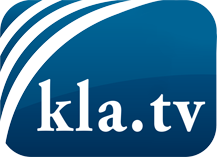 wat de media niet zouden moeten verzwijgen ...zelden gehoord van het volk, voor het volk ...nieuwsupdate elke 3 dagen vanaf 19:45 uur op www.kla.tv/nlHet is de moeite waard om het bij te houden!Gratis abonnement nieuwsbrief 2-wekelijks per E-Mail
verkrijgt u op: www.kla.tv/abo-nlKennisgeving:Tegenstemmen worden helaas steeds weer gecensureerd en onderdrukt. Zolang wij niet volgens de belangen en ideologieën van de kartelmedia journalistiek bedrijven, moeten wij er elk moment op bedacht zijn, dat er voorwendselen zullen worden gezocht om Kla.TV te blokkeren of te benadelen.Verbindt u daarom vandaag nog internetonafhankelijk met het netwerk!
Klickt u hier: www.kla.tv/vernetzung&lang=nlLicence:    Creative Commons-Licentie met naamgeving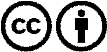 Verspreiding en herbewerking is met naamgeving gewenst! Het materiaal mag echter niet uit de context gehaald gepresenteerd worden.
Met openbaar geld (GEZ, ...) gefinancierde instituties is het gebruik hiervan zonder overleg verboden.Schendingen kunnen strafrechtelijk vervolgd worden.